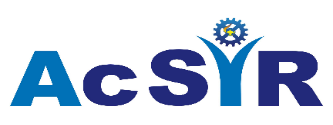 वैज्ञानिक और नवीकृत अनुसंधान अकादमीACADEMY OF SCIENTIFIC AND INNOVATIVE RESEARCH(An Institution of National Importance by an Act of Parliament)Headquarters: AcSIR, CSIR-HRDC Campus, Sector 19, Kamla Nehru Nagar, Ghaziabad, UP, 201002SYNOPSIS SUBMISSION AND PRE-THESIS OPEN COLLOQUIUM DOCTORAL ADVISORY COMMITTEE MEETING (DAC-IV)Noted the DAC recommendations and concurred with the Subject(s) specified above.Signature(s) of the Student _________________Signatures of AcSIR Coordinator at the Lab _________________Name of the student: Faculty:Name of Laboratory:CSIR-Joining SessionRegistration No.: Name of the SupervisorDate of Registration.:Name of the Co-Supervisor (if any) Title of the thesis:Recommendation of the Doctoral Advisory Committee (DAC)The Candidate presented the research work, carried out for the Ph.D. Thesis, at the Open Colloquium held on ___________________ (Date). Comments (if any) of DAC after the presentation and discussion 
 (Please attach signed additional sheet, if required)Based on the presentation, and discussion thereon, the DAC recommends (strike-out which is not applicable):          Submission of Thesis. The thesis research work duly covers the Subject(s) (not more than 3) and will be mentioned on the subject specification certificate issued to the student (1) ……………………………………, (2) ……………………………………….…, and (3) ……………………………………………………….    Further work is necessary (as per above comments of the DAC) before it can be considered for recommendation for submission of the thesis.